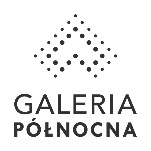 Informacja prasowa: 22-06-2023, Warszawaźródło: Biuro Prasowe Galerii PółnocnejTomasz Pietrzak/Guarana PRtel. 509 106 256 mail. tomasz.pietrzak[at]guaranapr.plpress room: gp.dlamediow.pl Warszawa: powstanie starożytne miasteczko. 
Dzieci nauczą się w nim hieroglifówJak spędzić pierwszy weekend wakacji? Może na nietypowej lekcji historii. Piramida, grobowiec faraona i mumia, a do tego zabawa w archeologów i wykopaliska – to tylko niektóre z atrakcji, które już 24 i 25 czerwca czekać będą na dzieci w Galerii Północnej w Warszawie. Powstanie tam interaktywne miasteczko, które przybliży dzieciom cywilizację znad Nilu. Egipt faraonów ze wszystkimi swoimi tajemnicami nieustannie fascynuje archeologów, którzy co rusz odkrywają kolejne jego sekrety. Teraz także najmłodsi będą mogli zaspokoić swoją ciekawość i zajrzeć do grobowca dawnego władcy, nauczyć się czytać hieroglify, a nawet spotkać z mumią.Wszystko za sprawą jedynej w pełni bezpłatnej w Warszawie interaktywnej ekspozycji o starożytnym Egipcie, która już 24 i 25 czerwca zawita do Galerii Północnej w Warszawie. Dzięki niej najmłodsi będą mogli poznać historię faraonów i życie codzienne Egipcjan oraz bawić się z rówieśnikami w krainie sprzed tysięcy lat.Zapewnią to jedyne w swoim rodzaju atrakcje edukacyjne, jakie przygotowano na ten weekend. W Północnej powstanie bowiem miasto zaginionej cywilizacji z aż 7 olbrzymimi starożytnymi budowlami, do których odwiedzający będą mogli zajrzeć.Do samego miasta wchodzić będzie się przez bramę faraonów. Za nią znajdzie się m.in. wysoka na kilka metrów piramida wypełniona zagadkowymi hieroglifami, tajemniczy grobowiec z ukrytą w środku mumią, a także tron pokryty pradawnymi malowidłami, przedstawiającymi życie nad Nilem.–  Starożytne miasteczko przybliża dzieciom świat Kleopatry i Ramzesa II. Zaznajamia z wyjątkowymi konstrukcjami, pismem czy religią dawnych Egipcjan. Jest interaktywną lekcją historii i archeologii, dzięki której dziecko może poszerzyć swoją wiedzę, ale także odkryć w sobie nowe zainteresowania i wcielić się w odkrywcę – mówi Barbara Andrzejewska, marketing manager Galerii Północnej.Tym bardziej, że cała nauka odbywać będzie się tu poprzez dobrą zabawę. Najmłodsi, którzy odwiedzą Północną będą mieli okazję: rozwiązać kilka zagadek starożytności, nauczyć się rozszyfrowywać i czytać prawdziwe hieroglify, a także wziąć udział w wykopaliskach w piaskach pustyni niczym Howard Carter 100 lat temu.Ponadto dzieci dowiedzą się, jak zbudować piramidę i jak stworzyć papirus - taki sam, na jakim pisano tysiące lat temu. Co więcej, każdy będzie mógł się tu wcielić w starożytnego Egipcjanina, zakładając specjalnie przygotowane stroje z epoki – zapowiadają organizatorzy. – Ekspozycja została tak przygotowana, aby każdy mógł się na niej poczuć jak mały archeolog, który przeczesuje pustynię w poszukiwaniu skarbów. To prawdziwa gratka dla tych, których ciekawi historia, odkrywanie zaginionych światów i przygoda rodem z filmów o Indiana Jones. Wrażenia gwarantowane – dodaje.Dodatkowo każde dziecko, które przejdzie przez całą wystawę otrzyma specjalny „Dyplom Superarcheologa”. Wydany zostanie on po zebraniu pieczątek we wszystkich atrakcjach, jakie przygotowano w Północnej. Uczestnicy będą mieli też możliwość zapozowania do pamiątkowego zdjęcia na tronie faraona.Wstęp na ekspozycję „Zostań małym królem historii” jest bezpłatny. Ulokowana zostanie ona na 1. piętrze Galerii Północnej. 24 i 25 czerwca (sobota, niedziela) , będzie można ją odwiedzać w godzinach od 11.00 do 19.00.  Źródło: Galeria Północna/Guarana PRTagi: Galeria Północna, GTC SA ***
Galeria Północna to nowoczesna, rodzinna galeria handlowa w północnej części Warszawy, pierwsza czwartej generacji w tej części miasta. Mający 64,8 tys. m kw. obiekt stworzony został z myślą o osobach uwielbiających zakupy, ale także aktywną formę spędzania czasu wolnego. Na ofertę galerii, obejmującą aż 15 segmentów, składa się dziś niemal 200 najemców. Tenant-mix Północnej wypełniają tak znane marki jak m.in.: H&M, Reserved, Sinsay, Mango, Guess, Kappahl, TK Maxx, HalfPrice, Tatuum, New Yorker, Vistula, CCC, Deichmann, MODIVO x eobuwie.pl, 4F, Puma, New Balance, Intersport, Martes Sport, Wittchen, Tous, W.KRUK, Apart, YES, Douglas, Rossmann, Sephora, Inglot, Empik, RTV Euro AGD, iSpot, Media Expert, Sony Center, Duka, home&you i Homla. Operatorem spożywczym galerii jest natomiast Carrefour. W centrum mieści się także fitness klub Zdrofit, 11-salowe kino Cinema City, a także 22 lokale gastronomiczne, które można znaleźć przy komfortowej strefie food court, w strefach relaksu na dachu, ale także przy alejach handlowych. Galeria Północna to centrum handlowe posiadające jedne z największych w stolicy ogrody na dachu, w których można znaleźć m.in. unikalną w skali światowej tężnię solankową, ogromne murale, w tym 3D i place zabaw dla dzieci. W obiekcie można podziwiać także światowej klasy sztukę - w centralnym punkcie galerii wznosi się najwyższa w Polsce, 22-metrowa rzeźba ze stali nierdzewnej „Wir” autorstwa Oskara Zięty. To także pierwszy obiekt w Warszawie zaprojektowany z tak dużą troską o środowisko, co potwierdza certyfikat LEED (Leadership in Energy & Environmental Design).
Grupa GTC jest wiodącym inwestorem i deweloperem działającym na rynku nieruchomości, koncentrującym się na Polsce i stolicach krajów Europy Środkowo-Wschodniej. W ciągu prawie 30 lat działalności, GTC wybudował w Europie Środkowo-Wschodniej 78 nowoczesnych obiektów biurowych i handlowych o wysokim standardzie, o łącznej powierzchni 1,4 mln m kw. Obecnie GTC aktywnie zarządza portfelem nieruchomości komercyjnych, na który składa się 43 budynków komercyjnych oferujących ok. 754 tys. m kw. powierzchni biurowej i handlowej do wynajęcia w Polsce, Węgrzech, Bukareszcie, Belgradzie, Zagrzebiu i Sofii. Ponadto Grupa realizuje 440 tys. m kw. powierzchni komercyjnej w stolicach Europy Środkowo Wschodniej, z których ponad 33 tys. m kw. są w trakcie budowy. Akcje GTC S.A. notowane są na Giełdzie Papierów Wartościowych w Warszawie oraz na Giełdzie Papierów Wartościowych w Johannesburgu. 